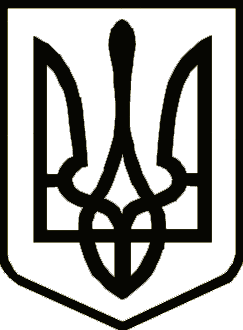 Україна	                  СРІБНЯНСЬКА СЕЛИЩНА РАДАРОЗПОРЯДЖЕННЯПро початок опалювального періоду 2022/2023 роківВідповідно до Законів України «Про житлово-комунальні послуги», «Про теплопостачання», «Про забезпечення санітарного та епідемічного благополуччя населення», «Про місцеве самоврядування в Україні», Санітарного регламенту для дошкільних навчальних закладів, затвердженого наказом Міністерства охорони здоров’я України від 24.03.2016 № 234, зареєстрованого в Міністерстві юстиції України 14.04.2016 за № 563/28693, спільного наказу Міністерства палива та енергетики України і Міністерства з питань житлово-комунального господарства України від 10.12.2008 № 620/378 «Про затвердження Правил підготовки теплових господарств до опалювального періоду», зареєстрованого в Міністерстві юстиції України 31.12.2008 за № 1310/16001, враховуючи розпорядження голови Чернігівської обласної військової адміністрації від 06.10.2021 № 960 «Про початок опалювального періоду 2022/23 року», розпорядження голови Прилуцької районної військової адміністрації від 11.10.2022 №134 «Про початок опалювального періоду 2022/2023 років» з метою своєчасного початку опалювального періоду 2022/2023 років, зобов’язую:1. Розпочати опалювальний період 2022/2023 років з 25.10.2022 року у закладах соціальної сфери, об’єктах бюджетної сфери та житлового фонду усіх форм власності, незалежно від типу споживання паливно-енергетичних ресурсів, при умові встановлення впродовж 3 діб середньодобової температури зовнішнього повітря +8ºС та нижче.2. Керівникам підвідомчих підприємств, установ та організацій взяти під особистий контроль питання економного споживання енергоресурсів та своєчасного розрахунку за них в межах кошторисних призначень.3. Скасувати розпорядження селищного голови від 11.04.2022 №33 «Про завершення опалювального періоду 2021-2022 років».4. Контроль за виконанням розпорядження покласти на першого заступника селищного голови Віталія ЖЕЛІБУ.Селищний голова						     Олена ПАНЧЕНКО19 жовтня2022 року    смт Срібне			      №88